Mechanical Services & Design, Inc. & EMS Partnership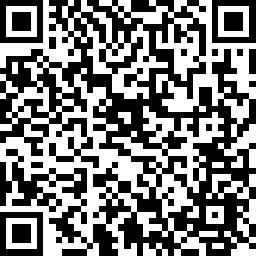 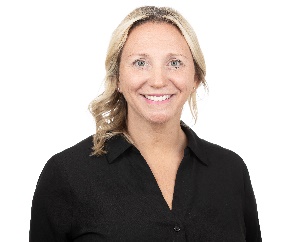 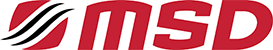 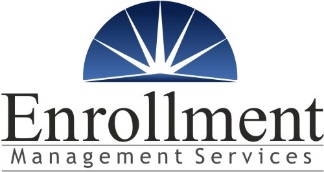 (513) 924-4579 kristin@enrollmentmanagementservices.com